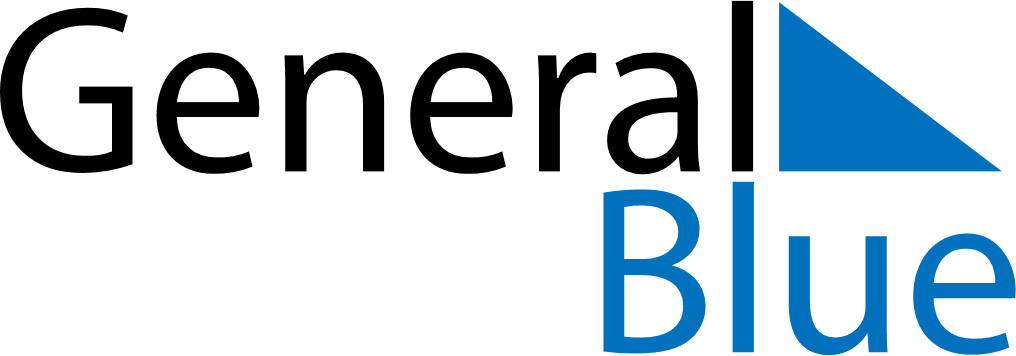 2022 – Q4New Zealand  2022 – Q4New Zealand  2022 – Q4New Zealand  2022 – Q4New Zealand  2022 – Q4New Zealand  OctoberOctoberOctoberOctoberOctoberOctoberOctoberSUNMONTUEWEDTHUFRISAT12345678910111213141516171819202122232425262728293031NovemberNovemberNovemberNovemberNovemberNovemberNovemberSUNMONTUEWEDTHUFRISAT123456789101112131415161718192021222324252627282930DecemberDecemberDecemberDecemberDecemberDecemberDecemberSUNMONTUEWEDTHUFRISAT12345678910111213141516171819202122232425262728293031Oct 24: Labour DayDec 25: Christmas DayDec 26: Boxing DayDec 27: Christmas Day (substitute day)